UNIVERSIDADE SALGADO DE OLIVEIRA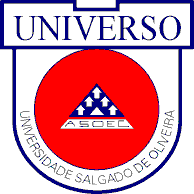 Mestrado em História do BrasilNormas para a marcação da qualificação e da defesa da dissertaçãoNo caso de qualificação: Preencher, na secretaria, o formulário de marcação de qualificação;Entregar, ao orientador, o material produzido;Preencher a ficha de cadastro de professor externo, se for o caso (o ideal é que a ficha seja enviada por e-mail ao professor externo).  No caso de defesa da dissertação:Preencher, na secretaria, o formulário de marcação de defesa da dissertação;Entregar, ao orientador, o material produzido;Preencher a ficha de cadastro de professor externo (o ideal é que a ficha seja enviada por e-mail ao professor externo).  Após a defesa, em caso de aprovação, o aluno terá 20 dias para pegar o documento com as assinaturas (ficha de aprovação) da banca para a incorporação ao material impresso.   A partir dessa data, o aluno terá então, o prazo máximo de 90 dias para entregar a dissertação impressa e, junto com ela, um arquivo digital da mesma em CD-Rom.  